EurekaProject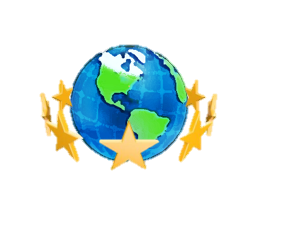 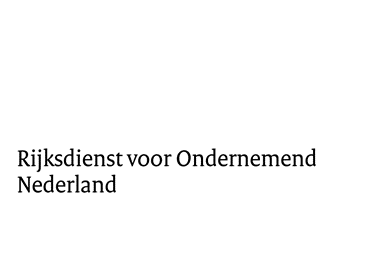 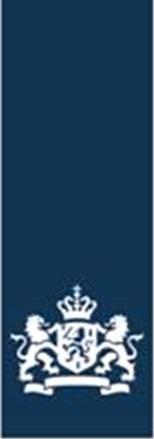 Format voor een eindverslag zoals vermeld in het ‘Vaststellingsformulier Internationaal Innoveren’Gegevens projectProjectnummerProjecttitelVerslagperiode ContactpersoonSamenvatting inhoudelijke resultaten (voorbeeld)het resultaat is te omschrijven als: kennis, prototype, product, proces, methode, octrooi, publicatie etc. Meerdere resultaten per taak zijn mogelijk.uitvoerende partijen, ook eventuele internationale partijen: (1= uitvoerder 1; 2= uitvoerder 2; 3= uitvoerder 3; etc.)status: afgerond, nog niet afgerond, geschrapt of uitgesteld.Go-/no-go beslissingen/Resultaten en conclusies (max. 2 A4)Is de originele, - en de technologische innovatie gehaald?Toelichting op verschillen in geraamde en werkelijke kosten (max. ½ A4)Geef een toelichting op de gerealiseerde kosten ten opzichte van de begroting. Licht eventuele afwijkingen toe. Licht grote kostenposten op het gebied van materialen, apparatuur, octrooikosten en buitenlandse reizen toe. Vermeld eventuele wijzigingen in het budget voor iedere partij afzonderlijk en conform de begrotingsposten.Knelpunten (max. ½ A4)Geef kort weer welke knelpunten u tijdens het uitvoeren van het project bent tegengekomen en welke oplossingen u hiervoor heeft gevonden (inhoudelijk, financieel, Zijn er (tussentijdse) resultaten/foto’s die wij mogen gebruiken voor publicatiedoeleinden? personeel, samenwerking etc.).Samenwerking (max. ½ A4)Geef aan hoe de nationale en internationale samenwerking is verlopen (bijv. Was de inhoudelijke afstemming goed? Was iedere partner in staat om zijn afspraken na te komen? Zijn er plannen om de samenwerking met de partner(s) voort te zetten?).Nevenresultaten (max. ½ A4)Geef een overzicht van octrooiaanvragen, publicaties of andere nevenresultaten (bijv. nieuwe partners, nieuwe markten, nieuwe producten).Commerciële vooruitzichten (max. 1 A4)Geef een toelichting op de commerciële vooruitzichten van het project en relateer dit aan de vooruitzichten die u had toen u het project indiende.Besteed hierbij aandacht aan:vervolgtraject, productontwikkeling, implementatie, resterende investeringentijd tot introductie van de producten/diensten, (nieuwe) afzetmarkten, knelpunten voor introductie in de marktmarktperspectieven en omzetverwachtingen, impact van het project op de organisatie (werkgelegenheid) en terugverdientijd.Publicaties/nieuwe projectenZijn er (tussentijdse) resultaten/foto’s die wij mogen gebruiken voor publicatiedoeleinden?  ja neeZijn er octrooien aangevraagd?   ja neeZijn er ook plannen voor nieuwe- of vervolgprojecten?  ja neeFaseTaaktaakomschrijvingCategorie:Onderzoek ofOntwikkeling‘Het resultaat’1Uitvoerders2Status3I11, 2 en 321II11 en 221 en 33243III11, 2 en 321